Nuo šiandien t. y, sausio 17 d., iki septynių dienų trumpinamas izoliacijos terminas gyventojams, turėjusiems sąlytį su COVID-19 liga sergančiu asmeniu. Izoliacija bus taikoma tik kartu gyvenantiems bei didžiausios rizikos sąlytį darbe turėjusiems asmenims. Izoliuotis privalės visi asmenys, nepaisant jų imunizacijos statuso, t. y. ir paskiepyti žmonės, išimtis bus taikoma tik ne anksčiau kaip prieš 90 dienų COVID-19 liga persirgusiems asmenims. Liga turi buti patvirtinta teigiamu PGR ar greituoju antigeno tyrimu, aliekamo laboratorijoje, rezultatu. Darbo vietoje sąlytį turėjusiems asmenims izoliacija bus taikoma tik tuo atveju, jeigu jie su sergančiu asmeniu buvo uždaroje patalpoje ilgiau nei keturias valandas ir kontaktavo mažesniu nei metro atstumu. Šių sąlytį turėjusių asmenų sąrašą Nacionaliniam visuomenės sveikatos centrui (NVSC) turės pateikti darbdaviai.Izoliuotis nereikės ir socialinėje aplinkoje ar mažesnės trukmės arba per didesnį atstumą kontaktą turėjusiems gyventojams, tačiau jiems bus rekomenduojama pereiti prie nuotolinio darbo ir tris kartus atlikti savikontrolės tyrimą arba greitąjį antigeno testą: iš karto sužinojus apie turėtą kontaktą, po 48–72 valandų ir dar po 48 valandų.Jeigu izoliacijos po kontakto laikotarpiui gyventojui reikalingas nedarbingumo pažymėjimas, nuo pirmadienio dėl jo reikės kreiptis ne į šeimos gydytoją, o į NVSC. Gyventojas turės pateikti prašymą per Elektroninius valdžios vartus adresu www.epaslaugos.lt, registruotu paštu ar atstovui atvykus į NVSC departamentą ar teritorinį jo skyrių.Visi vyresni nei šešių metų amžiaus gyventojai, viešuosiuose renginiuose privalo naudoti FFP2 lygio respiratorius, medicininės kaukės netinką.Raspiratorius FFTP2 lygio be vožtuvo:	Raspiratorius FFTP2 lygio su vožtuvu:                            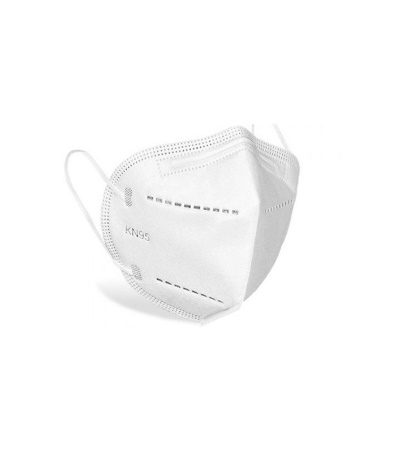 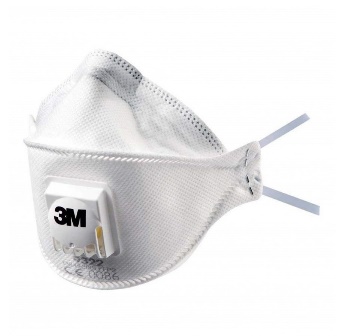 